Association des Blais d’Amérique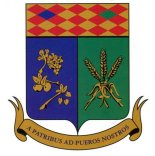 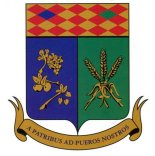 D É F I  de  D É V E L O P P E M E N T Volet PartenairesFICHE À COMPLÉTERNom 1 : . . . . . . . . .  . . . . . . . . . . . . . . . . . . . . . . . . . . . . . . .  . . . . . . . . Produit ou service : . . . . . . . . .  . . . . . . . . . . . . . . . . . . . . . . . . . . . . . .  Adresse : . . . . . . . . .  . . . . . . . . . . . . . . . . . . . . . . . . . . . . . . .  . . . . . . Téléphone : . . . . . . . . . . . .  Courriel : . . . . . . . . . . . . . .. . . . . . . . . . . Nom 2 : . . . . . . . . .  . . . . . . . . . . . . . . . . . . . . . . . . . . . . . . .  . . . . . . . Produit ou service : . . . . . . . . .  . . . . . . . . . . . . . . . . . . . . . . . . . . . . . .  Adresse : . . . . . . . . .  . . . . . . . . . . . . . . . . . . . . . . . . . . . . . . .  . . . . . . Téléphone : . . . . . . . . . . . .  Courriel : . . . . . . . . . . . . . .. . . . . . . . . . . .Nom 3 : . . . . . . . . .  . . . . . . . . . . . . . . . . . . . . . . . . . . . . . . .  . . . . . . . . Produit ou service : . . . . . . . . .  . . . . . . . . . . . . . . . . . . . . . . . . . . . . . .  Adresse : . . . . . . . . .  . . . . . . . . . . . . . . . . . . . . . . . . . . . . . . .  . . . . . . Téléphone : . . . . . . . . . . . .  Courriel : . . . . . . . . . . . . . .. . . . . . . . . . . .Faire parvenir à : Responsable du développement  - Association des Blais d’AmériquePar courriel : services@blaisdamerique.com ou par courrier à : 1443 Saint-Philippe, Saint-Anselme, QC, G0R 2N0